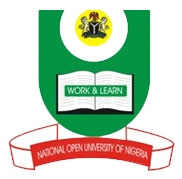 NATIONAL OPEN UNIVERSITY OF NIGERIANational Open University Of NigeriaPlot 91, Cadastral Zone, NnamdiAzikiwe Expressway, Jabi - Abuja                                                         Faculty of SciencesDEPARTMENT OF PURE AND APPLIED SCIENCENOVEMBER 2018_2 EXAMINATIONCOURSE CODE:	BIO308COURSE TITLE: 	BIOGEOGRAPHYCREDIT UNIT:	2TIME ALLOWED: 2 HOURSINSTRUCTION: ANSWER QUESTION 1 AND ANY OTHER THREE QUESTIONS1a	Briefly, discuss the theory of island biogeography (8 Marks)1b	Enumerate any seven influencing factors on island biogeography (7marks)1c	Describe the relationship between climate and vegetation. (10Marks)2a	List and explain the three main factors affecting dispersal of organisms (9marks)2b	Give a general description of the floristic paleotropical kingdom (6marks)	3a	Give a brief historical development of biogeography (10 marks)3b	List the five floristic subkingdoms of the paleotropical kingdom (5marks)4a	Describe any three major common characteristics of tropical trees (6marks)4b	Identify and describe any three floristic provinces of the Madrean region (9 Marks)5a	Enumerate and describe any three ecological regions of Neotropic Kingdom (9marks)5b	List the six floristic regions of the world (6 Marks)